Aaron Lewis Award – Application Form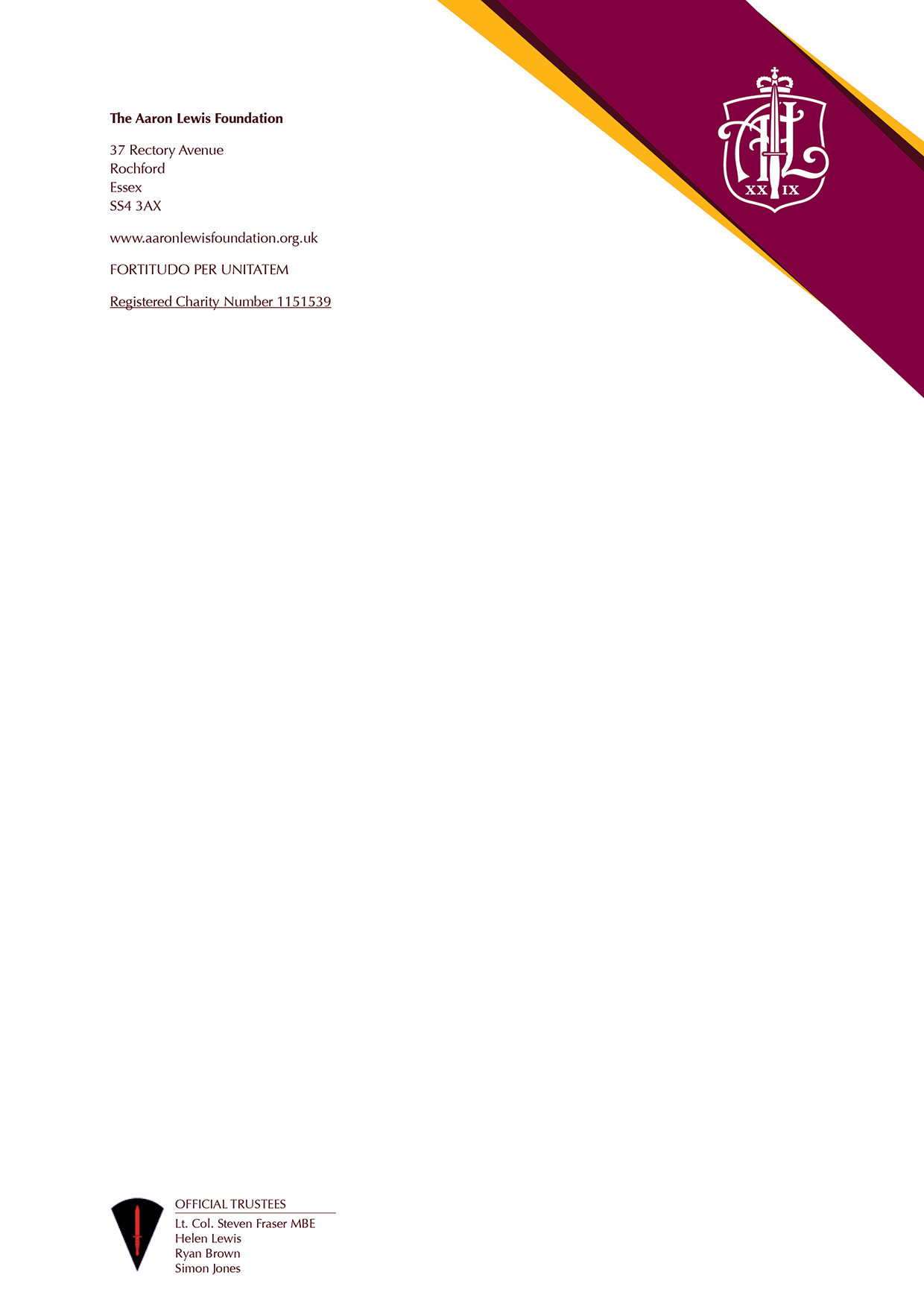 Name: Date of Birth: Contact Telephone Number: Contact Email Address: Name of current education provider:Details of character reference (please ask for their permission before you give this)Details of character reference (please ask for their permission before you give this)Name of Referee: Phone:Email:Details of Proposed Trip – no more than 800 wordsPlans of how you will fundraise for your trip – no more than 300 words